Year 9 PE Extra Curricular Activities Autumn Term 2016 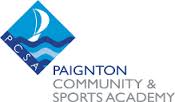 !! EVERYONE WELCOME !!Breakfast clubs run from 8-8.30am, 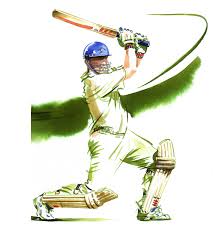 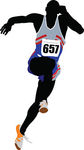 		Lunchtime clubs run from 1:15-1:45pmAfter School activities run from 3-4pmHUB club and Astro free play every lunchHub Club – Activities in the HUB – Please WEAR TRAINERSAstroturf - free play - MUST WEAR SHIN PADS AND TRAINERS OR ASTRO BOOTS             (NO METAL STUDS/BLADES) ActivityWhenWhereBreakfast Table Tennis ClubMonday and Wednesday MorningsWRC Dining HallFree Play AstroMonday-Friday LunchWRC AstroHUB ClubMonday-Friday LunchWRC HUBRoller-skatingMonday LunchWRC Sports HallGirls NightMonday AfterschoolWRC Sports HallCheerleadingTuesday LunchtimeWRC GymGirls RugbyTuesday AfterschoolWRC FieldDodgeballTuesday AfterschoolWRC GymGirls FootballTuesday AfterschoolWRC AstroBoys RugbyWednesday AfterschoolWRC FieldNetballWednesday AfterschoolWRC HUBTable TennisWednesday AfterschoolWRC Dining HallBoys BasketballThursday LunchtimeWRC HubHockeyThursday AfterschoolBorough Road Sports HallBadmintonThursday AfterschoolFriday LunchWRC HubGirls BasketballThursday AfterschoolFriday LunchtimeWRC Sports HallWRC Gym